«Самолет»Воспитатель: Бирючева И.Г.Перед началом работы рассмотрим картинки самолетов. Расскажите из каких основных частей состоит самолет: корпус, крылья, хвост, шасси.Самолеты используются в гражданской авиации и в военной. Бывают пассажирские и грузовые. Покажите самый маленький самолет одноместный пассажирский и самый большой грузовой «Руслан».Физминутка: ТранспортАвтобус, троллейбус, машина, трамвай –О них ты на улице не забывай.В морях – корабли, ледоколы, суда,Они очень редко заходят сюда.(Соединение всех пальцев с большим по очереди, начиная с указательного)После разминки приступаем к работе. В первый раз собираем самолет в соответствии со схемой. В дальнейшем можно предложить ребенку придумать свой самолет, собственного инженерного решения. Попросить рассказать: что будет перевозить этот самолет, какой он, из чего состоит.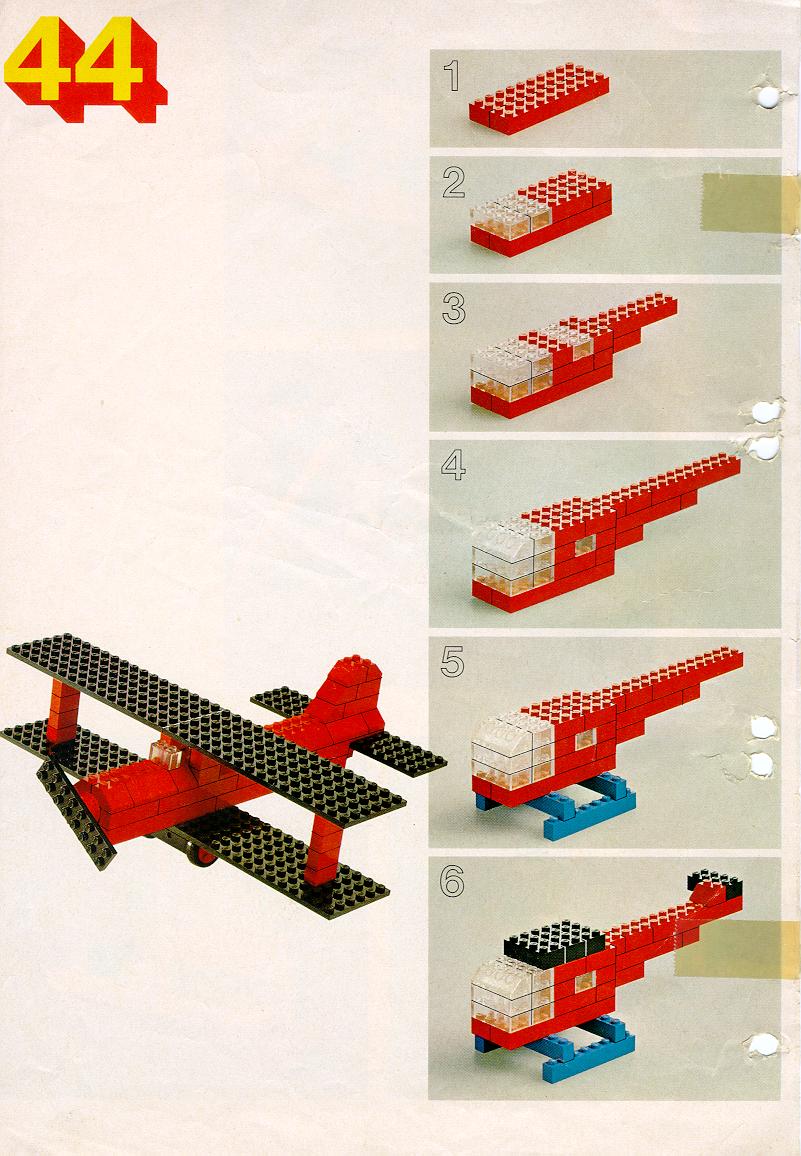 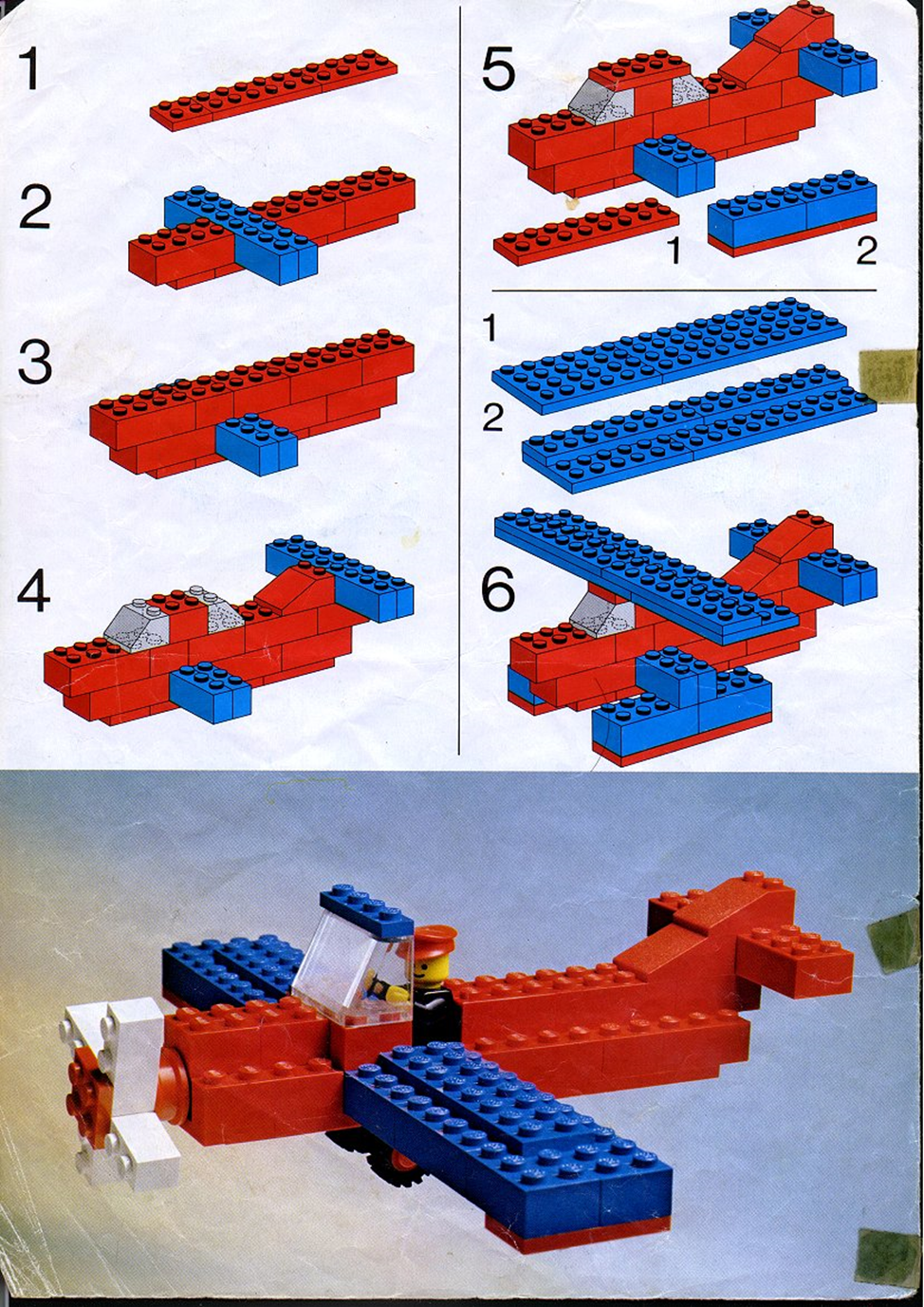 